TR OWNERS CLUB LIMITED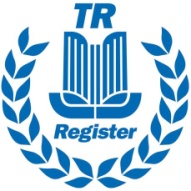 Trading as TR RegisterPage 1/3Nomination Form for Election to the Management TeamJOB DESCRIPTION – MEMBERSHIPWork with the Club Management Team on day-to-day operational items and key strategic or project thrusts.Provide leadership to the Membership Area Coordinators.Provide the conduit between the MT and Area Coordinators (and vice versa) - including ensuring that all relevant communication information is packaged and delivered in a clear concise, consistent and transparent way.Work with the Area Coordinators to ensure all Group Leaders receive the ongoing support required to remain effective. Work with the area coordinators and group leaders to identify areas of potential common group interest, best practice and potential sharing and learning opportunities across groups.Manage the Area Coordinator selection process.Work with Area Coordinators to ensure an effective national forum is maintained to ensure all Group Leaders remain connected as a community as well as to the Club overall.Ensure the Youth Group Coordinator is integrated into the Membership Team activities as appropriate and is given specific support on areas unique to the Youth Group.Provide the commercial vision to identify opportunities to enhance the club offering with respect to products, experiences, events and services. Ability and willingness to take on additional specific tasks related to strategy delivery or club development as and when. TR OWNERS CLUB LIMITEDTrading as TR Register2/3NOMINEE Name: ________________________________________________________________________   
Membership number: ____________________________________________________________Management Team position being applied for: ________________________________________Address: ______________________________________________________________________   Business interests: ______________________________________________________________Motoring interests: ______________________________________________________________Signature:  __________________________ Date: ______________________________________PROPOSED BY Name  _____________________________________________  Membership number ___________  ________________________________________________________________________________ ________________________________________________________________________________ Signature 	 	__________________________ Date _______________________________ SECONDED BY Name  _____________________________________________ Membership number ___________ Address 	 ________________________________________________________________________	________________________________________________________________________________ Signature ____________________________________Date _______________________________ Return this form to: TR Register, 1B Hawksworth, Southmead Industrial Park, Didcot, Oxfordshire. OX11 7HR. Alternatively, you may email:  office@tr-register.co.uk  The form must be received at the above address by 15th February 2024 at 11:59pm.  TR OWNERS CLUB LIMITEDTrading as TR RegisterPage 3/3Please include a (300-word max.) personal statement detailing why you have the skills and experience required to meet the volunteer’s job description:Date received: For office use only  Date received: For office use only 